Deveroux MH8 návodDeveroux MH8 je dámský fitness náramek sledující srdeční tep, tlak, kroky, kalorie, spánkový režim a propojitelný s chytrým telefonem.Obsah balení
Hodinky, nabíjecí kolíbka, upínací mini-lisZákladní ovládání
Náramek zapnete dlouhým podržením dotykového kolečka ve spodní části displeje.
Mezi jednotlivými obrazovkami se přepínáte krátkým podržením dotykového kolečka ve spodní části displeje.
Volby potvrzujete dlouhým podržením dotykového kolečka ve spodní části displeje.
Vzhled hlavního displeje přepnete na hlavním displeji delším podržením dotykového kolečka.Spárování s mobilní aplikací
Pozn. Mobilní aplikace je nutná pro správné nastavení času na náramku.Do svého chytrého telefonu nainstalujte aplikaci WearHealth (kompatibilní s iOS 8 a výš a Android 4.4 a výš) a přihlaste se, popř. si vytvořte účet. Po vytvoření uživatelského profilu otevřete záložku „Můj“ a zvolte „Připojte přístroj“.Notifikace a další nastavení
Pro správnou funkci notifikací otevřete v aplikaci WearHealth záložku „Můj“ a poté „Správa zařízení“. Ve stejném menu se nastavuje také kontinuální měření srdečního tepu (má zvýšené nároky na výdrž baterie), budík a další funkce.
Pro přesnější hodnoty měření tlaku doporučujeme v aplikaci v záložce „Můj“ a poté „Uživatelské nastavení“ a „Kalibrace“ zadat hodnoty tlaku naměřené certifikovaným lékařským přístrojem.Poznámka: pro správné měření tepu je nutné mít pásek kolem ruky optimálně utažený, při měření by se řemínek neměl na zápěstí pohybovat. Naměřené hodnoty jsou orientační, nejedná se o medicínské zařízení.
Pozn. Aktuální nabídka funkcí se může měnit v souvislosti s aktualizacemi aplikace.Nabíjení
Náramek vložte do USB kolébky, která je součástí balení a přicvakněte horní víko. Baterie má kapacitu 120 mAh.Úprava délky pásku
Pro případnou úpravu délky pásku lze využít upínací mini-lis v balení. Vyšroubujte trn a do uvolněného prostoru vložte řemínek tak, aby upínací trn směřoval na drobný otvor, který je u každého článku řemínku. Pásek rukou přidržujte a trn šroubujte tak dlouho, až z konkrétního dílku řemínku vytlačíte kovovou tyčinku. Poté lze o příslušný kousek řemínek zkrátit.
Pozn. Zkrácení pásku lze provést v libovolném hodinářství.Likvidace
Výrobek obsahuje baterie a/nebo recyklovatelný elektrický odpad. V zájmu ochrany prostředí nelikvidujte výrobek s běžným odpadem, ale odevzdejte jej k recyklaci na sběrné místo elektrického odpadu.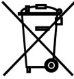  Prohlášení o shodě
Tímto dovozce, společnost Satomar, s. r. o. (Karlova 37, 614 00 Brno) prohlašuje, že hodinky Deveroux MH8 splňuje veškeré základní požadavky směrnic EU, které se na ni vztahují.
Kompletní text Prohlášení o shodě je ke stažení na http://www.satomar.cz. Copyright © 2020 Satomar, s. r. o. Všechna práva vyhrazena.  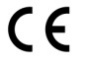 Vzhled a specifikace mohou být změněny bez předchozího upozornění. Tiskové chyby vyhrazeny. Nejaktuálnější verzi manuálu najdete vždy na www.mobilnipodpora.cz.Deveroux MH8 návodDeveroux MH8 je dámsky fitness náramok sledujúci srdcový tep, tlak, kroky, kalórie, spánkový režim a prepojiteľný s chytrým telefónom.Obsah balenia
Hodinky, nabíjací kolíska, upínaci mini-lisZákladné ovládanie
Náramok zapnete dlhým podržaním dotykového kolieska v spodnej časti displeja.
Medzi jednotlivými obrazovkami sa prepínate krátkym podržaním dotykového kolieska v spodnej časti displeja.
Voľby potvrdzujete dlhým podržaním dotykového kolieska v spodnej časti displeja.
Vzhľad hlavného displeja prepnete na hlavnom displeji dlhšom podržaním dotykového kolieska.Spárovanie s mobilnou aplikáciou
Pozn. Mobilná aplikácia je nutná pre správne nastavenie času na náramku.Do svojho chytrého telefónu nainštalujte aplikáciu WearHealth (kompatibilný s iOS 8 a vyššie a Android 4.4 a vyššie) a prihláste sa, popr. si vytvorte účet. Po vytvorení používateľského profilu otvorte záložku "Môj" a zvoľte "Pripojte prístroj".Notifikácia a ďalšie nastavenia
Pre správnu funkciu notifikácií otvorte v aplikácii WearHealth záložku "Môj" a potom "Správa zariadenia". V rovnakom menu sa nastavuje tiež kontinuálne merania srdcového tepu (má zvýšené nároky na výdrž batérie), budík a ďalšie funkcie.
Pre presnejšie hodnoty merania tlaku odporúčame v aplikácii v záložke "Môj" a potom "Užívateľské nastavenia" a "Kalibrácia" zadať hodnoty tlaku namerané certifikovaným lekárskym prístrojom.Poznámka: pre správne meranie tepu je nutné mať pásik okolo ruky optimálne utiahnutý, pri meraní by sa remienok nemal na zápästie pohybovať. Namerané hodnoty sú orientačné, nejedná sa o medicínske zariadenia.
Pozn. Aktuálna ponuka funkcií sa môže meniť v súvislosti s aktualizáciami aplikácie.Nabíjanie
Náramok vložte do USB kolísky, ktorá je súčasťou balenia a pricvaknite horné veko. Batéria má kapacitu 120 mAh.Úprava dĺžky pásku
Pre prípadnú úpravu dĺžky pásku možno využiť upínacie mini-lis v balení. Vyskrutkujte tŕň a do uvoľneného priestoru vložte remienok tak, aby upínací tŕň smeroval na drobný otvor, ktorý je u každého článku remienka. Pásik rúk pridržiavajte a tŕň skrutkujte tak dlho, až z konkrétneho dielika remienka vytlačíte kovovú tyčinku. Potom možno o príslušný kúsok remienok skrátiť.
Pozn. Skrátenie pásku možno vykonať v ľubovoľnom hodinárstva.Likvidácia
Tento prístroj obsahuje batérie a/alebo recyklovateľný elektronický odpad. V záujme ochrany životného prostredia prístroj nelikvidujte s domovým odpadom, ale ho odovzdajte na zbernom mieste pro elektronický odpad. 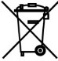 Vyhlásenie o zhode
Týmto dovozca,          spoločnosť Satomar, s.r.o. (Karlova 37, 614 00 Brno) prehlasuje, že hodinky Deveroux MH8 spĺňa všetky základné požiadavky smerníc EÚ, ktoré sa naň vzťahujú.
Kompletný text Prehlásenie o zhode je k stiahnutiu na http://www.satomar.cz. Copyright © 2020 Satomar, s. R. O. Všetky práva vyhradené.
Vzhľad a špecifikácie môžu byť zmenené bez predchádzajúceho upozornenia. Tlačové chyby vyhradené.
Najaktuálnejší verzii manuálu nájdete vždy na www.mobilnipodpora.cz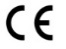 